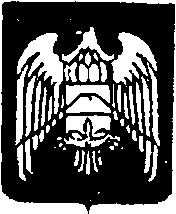 МУНИЦИПАЛЬНОЕ КАЗЕННОЕ УЧРЕЖДЕНИЕ «МЕСТНАЯ АДМИНИСТРАЦИЯ ГОРОДСКОГО ПОСЕЛЕНИЯ НАРТКАЛА УРВАНСКОГО МУНИЦИПАЛЬНОГО РАЙОНА КАБАРДИНО-БАЛКАРСКОЙ РЕСПУБЛИКИ»КЪЭБЭРДЕЙ-БАЛЪКЪЭР РЕСКПУБЛИКЭМ И АРУАН  МУНИЦИПАЛЬНЭ  КУЕЙМ ЩЫЩ  НАРТКЪАЛЭ  КЪАЛЭ    ЖЫЛАГЪУЭМ И ЩIЫПIЭ АДМИНИСТРАЦЭКЪАБАРТЫ-МАЛКЪАР РЕСПУБЛИКАНЫ УРВАН МУНИЦИПАЛЬНЫЙ РАЙОНУНУ НАРТКЪАЛА ШАХАР    ПОСЕЛЕНИЯСЫНЫ ЖЕР ЖЕРЛИ АДМИНИСТРАЦИЯСЫПОСТАНОВЛЕНИЕ    № 248УНАФЭ                           № 248БЕГИМ                           № 24821.09.2021г.                                                                                                   г.п. НарткалаО предоставлении разрешения на отклонение от предельных параметров разрешенного строительства, реконструкции объектов капитального строительства   В соответствии со ст.40  Градостроительного кодекса Российской Федерации от 29.12.2004 N 190-ФЗ (ред. от 02.07.2021),  со ст. 28  Правил землепользования и застройки г.п. Нарткала Урванского муниципального района Кабардино-Балкарской Республики,  с  Распоряжением Местной администрации г.п. Нарткала от  09.08.2021 №18 « О назначении публичных слушаний по рассмотрению возможного разрешения на отклонение от предельных параметров разрешенного строительства, реконструкции объектов капитального строительства в отношении планируемого  объекта строительства, здания магазина, этажностью – 2(два), на земельном участке с кадастровым номером 07:07:0500032:74, площадью 383 кв.м.,  по адресу: г.п. Нарткала, ул.Советская,107» и  заключением по результатам общественных публичных слушаний от 10.09.2021, Местная администрация городского поселения Нарткала Урванского муниципального района КБРПОСТАНОВЛЯЕТ:1. Предоставить Гегиевой Раисе Урусбиевне разрешение на отклонение от предельных параметров разрешенного строительства, реконструкции объектов капитального строительства в отношении планируемого  объекта строительства, здания магазина, этажностью – 2(два), на земельном участке с кадастровым номером 07:07:0500032:74, площадью 383 кв.м.,  по адресу: г.п. Нарткала, ул.Советская, 107, принадлежащем Гегиевой Раисе Урусбиевне на праве собственности, с отступом от красной линии по улице Т.Х.Эркенова – 2,5 метра (при норме 5м), с правой  стороны – 1(один) метр (при норме 6м),  с тыльной стороны – 1(один) метр (при норме 6м), слева со стороны улицы Советской –  5 метров (при норме 5м).  2. Настоящее постановление опубликовать на официальном сайте Местной администрации г.п.Нарткала Урванского муниципального района https://adm-nartkala.ru/3. Контроль  исполнения  настоящего постановления  возложить на первого заместителя  Главы местной администрации г.п. Нарткала Урванского муниципального района Шогенова  Х.С.И.о. главы местной администрации городского поселения Нарткала				 Урванского муниципального района КБР                                              А.Х.Бетуганов               